Blinding Lights (short version) – The WEEKND 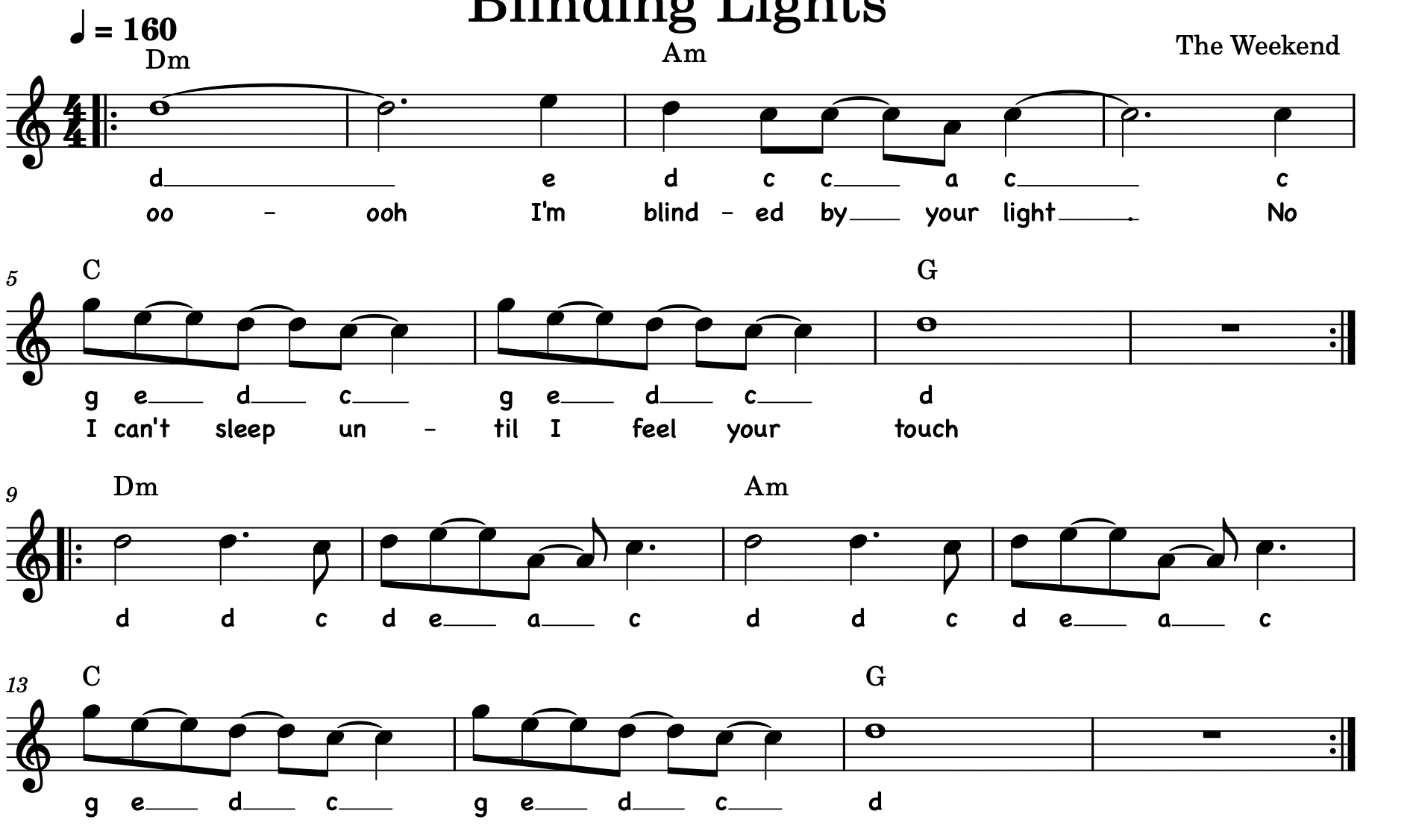 All-star – Smash mouth (the song from Shrek) 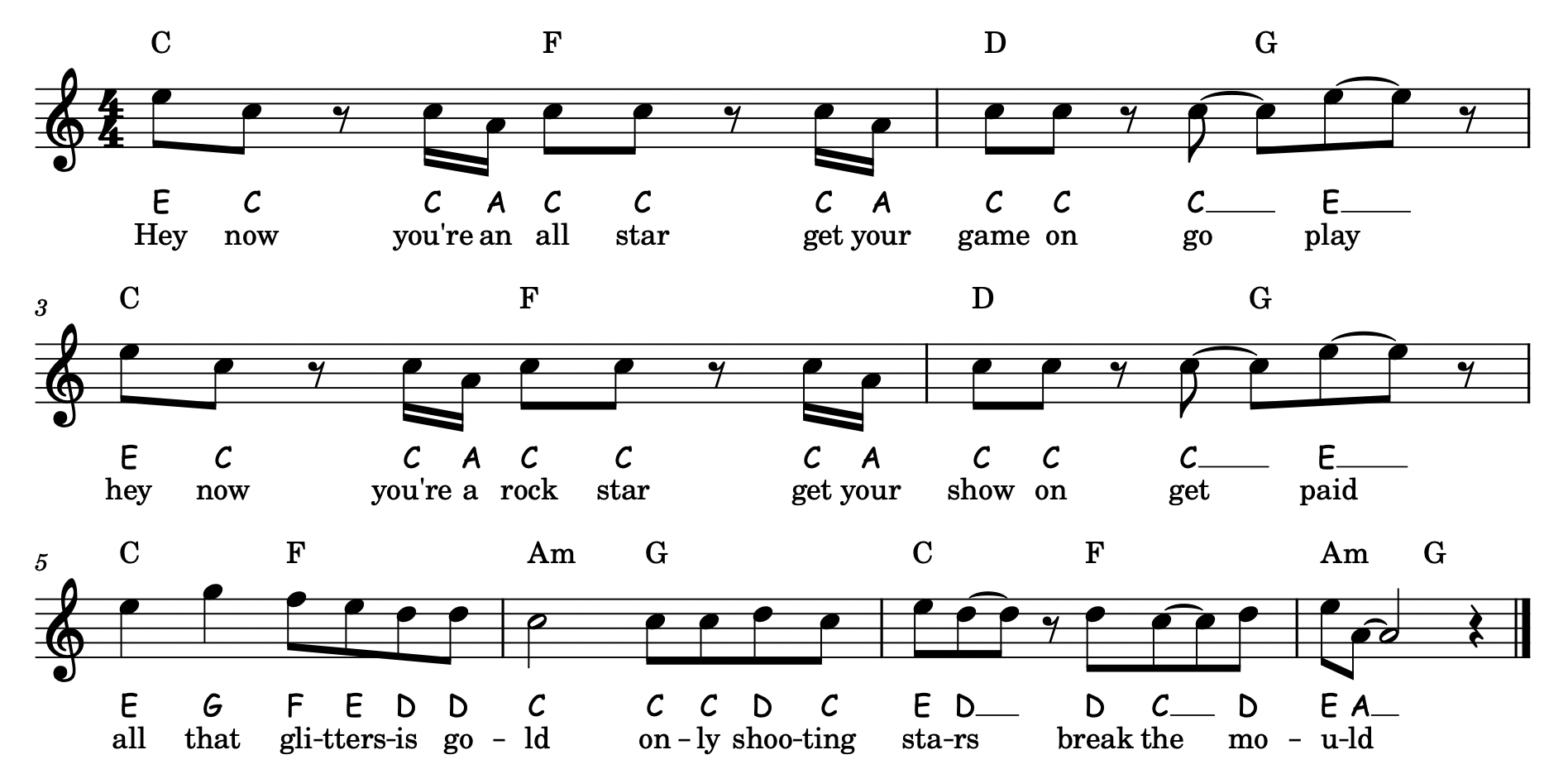 